Belangrijke uitspraak Hoge Raad over uitleg testament op 10 november 2023Ook na het opmaken van een testament kunnen gewijzigde omstandigheden, zoals een huwelijk met kinderen, een rol spelen bij de uitleg van een testament, waarin dit niet was voorzienHoge Raad 10-11-2023, ECLI:NL:HR:2023:1531Erfrecht. Uitleg testament. Erflater heeft in 2006 toenmalige echtgenote tot enig erfgenaam benoemd en subsidiair zijn broer. Nadien is erflater hertrouwd en heeft hij kinderen gekregen. Na overlijden van erflater vordert zijn weduwe verklaring voor recht dat broer van erflater geen rechten kan ontlenen aan testament. Rechtbank wijst toe, hof wijst af. Onjuiste toepassing art. 4:46 BW? HR 11 oktober 2013, ECLI:NL:HR:2013:911. Vaststelling van verhoudingen die erflater met uiterste wil kennelijk wenst te regelen. Motiveringsklachten.Doen zich na het opmaken van de uiterste wil feiten en omstandigheden voor waardoor de feitelijke verhoudingen niet langer aansluiten bij hetgeen de erflater kennelijk wenste te regelen, dan kan de uiterste wil zo worden uitgelegd dat de desbetreffende beschikking alleen gold voor de situatie die bestond voordat de bedoelde feiten en omstandigheden zich hadden voorgedaan. 7 Voor een zodanige uitleg is niet vereist dat de erflater bij het opmaken van de uiterste wil op de bedoelde feiten en omstandigheden is vooruitgelopen.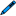 